Группа 23-24   МатематикаПовторить и решать по конспекту из  тетрадки.Тема урока:  Радианная мера углаПовторить конспект предыдущего занятия.Запись занятия в тетрадь!!Опр: Угол в 1 радиан – это такой центральный угол, длна дуги которого равна радиусу окружности.Знать формулы   формула перехода от радиан к градусам      формула перехода от градусов к радианамОбразцы выполнения примеров:Перевести градусы в радианы.Перевести радианы в градусы.Примеры для самостоятельного выполнения:Выразите в градусной мере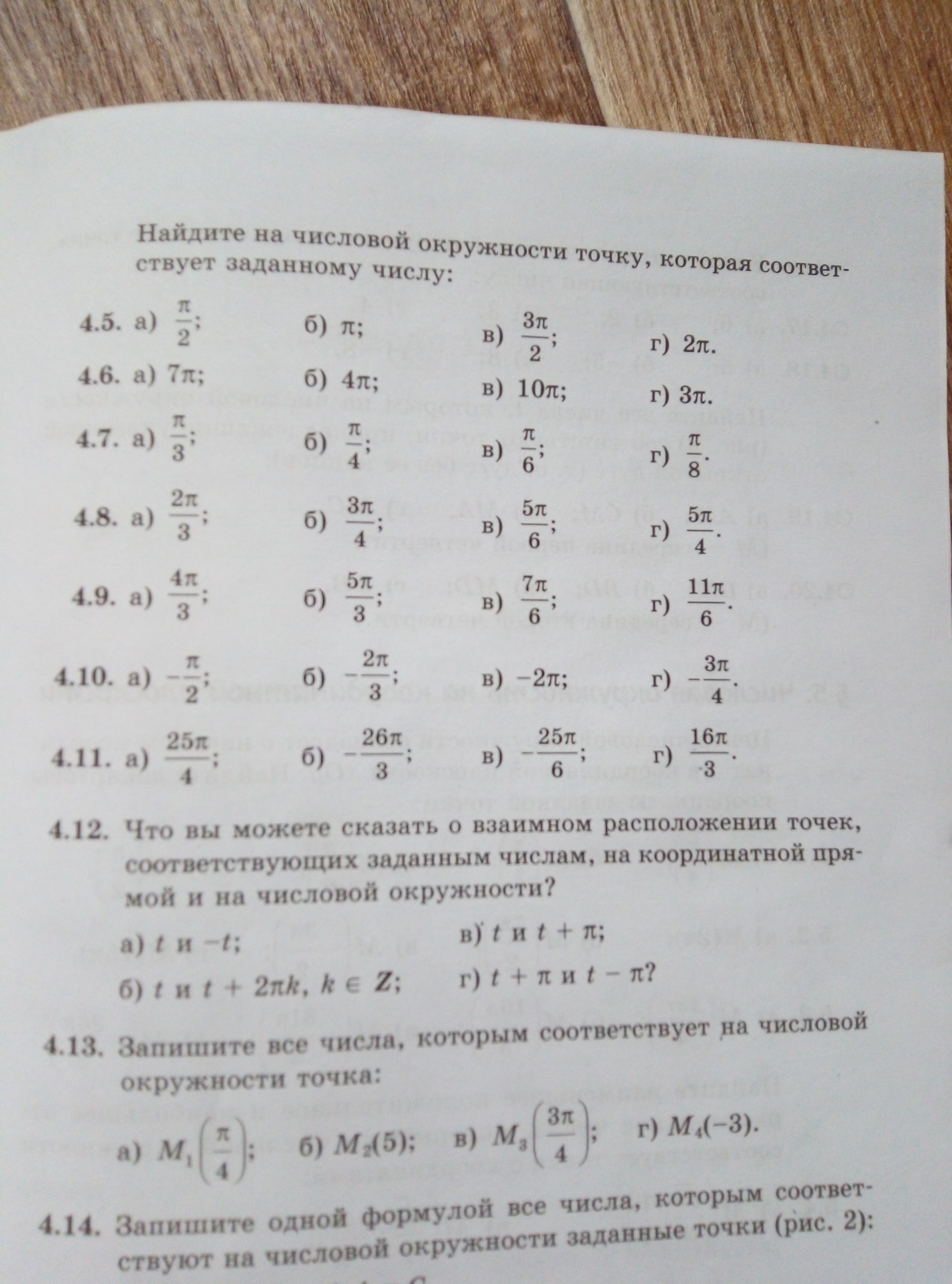 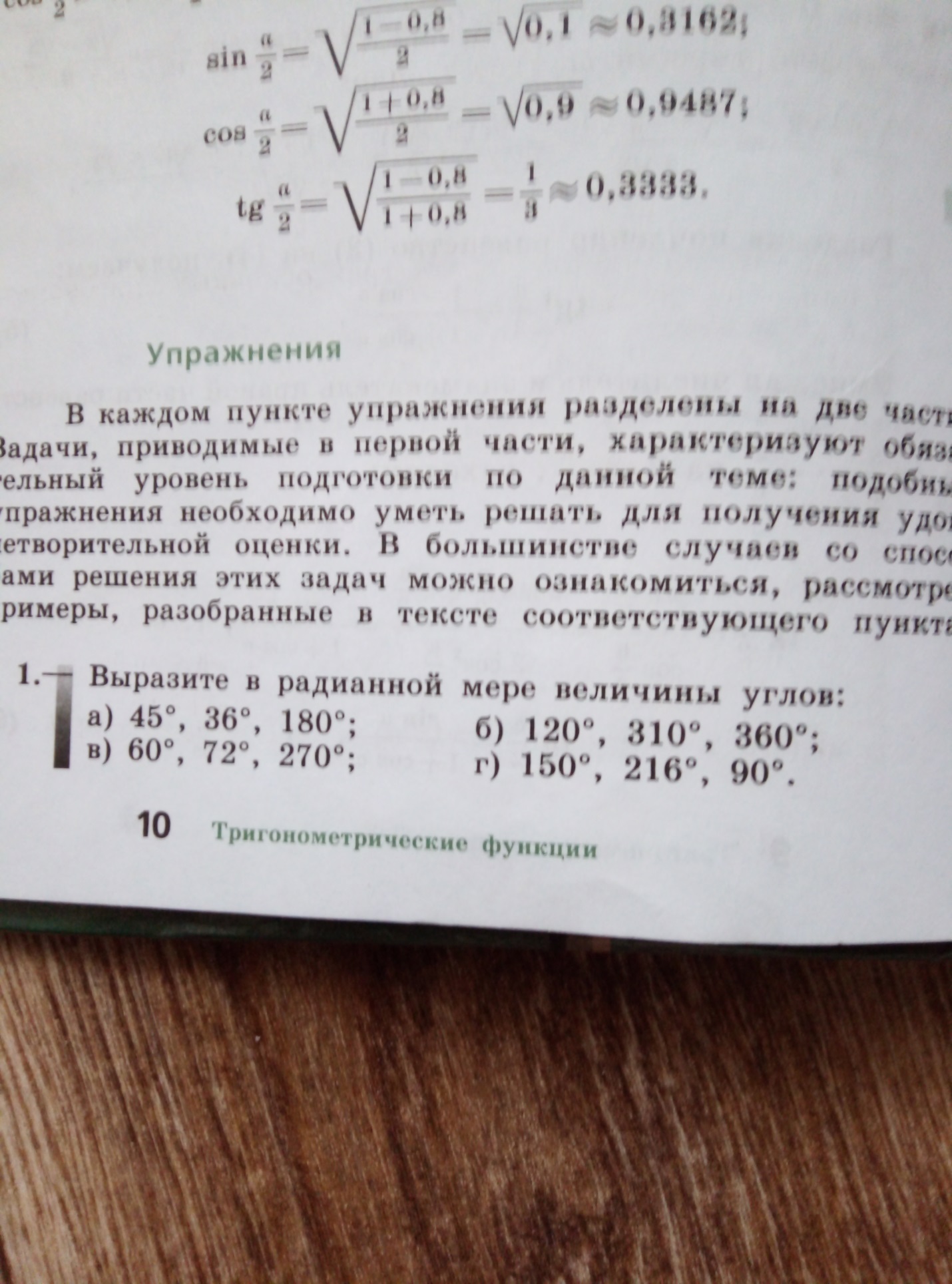 PS: Конспект предыдущего задания должен быть у всех в рабочих тетрадях!